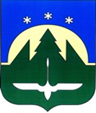 Городской округ Ханты-МансийскХанты-Мансийского автономного округа – ЮгрыДУМА ГОРОДА ХАНТЫ-МАНСИЙСКАРЕШЕНИЕ№ 366-VI РД						 Принято27 сентября 2019 годаО внесении изменений и дополнений в Устав города Ханты-Мансийска Рассмотрев проект изменений и дополнений в Устав города                         Ханты-Мансийска, принятый Решением Думы города Ханты-Мансийска  от 11 марта 2011 года № 1169 (в редакции решений Думы города Ханты-Мансийска
от 01 июля 2011 года № 64, от 30 сентября 2011 года № 92, от 28 декабря
2011 года № 152, от 02 марта 2012 года № 201, от 30 марта 2012 года № 215,
от 29 октября 2012 года № 301-V РД, от 28 июня 2013 года № 407-V РД,
от 30 сентября 2013 года № 430-V РД, от 03 декабря 2013 года № 451-V РД,
от 03 февраля 2014 года № 478-V РД, от 25 апреля 2014 года № 507-V РД,
от 02 июня 2014 года № 518-V РД, от 21 июля 2014 года № 534-V РД,
от 29 сентября 2014 года № 538-V РД, от 30 января 2015 года № 600-V РД,
от 27 апреля 2015 года № 651-V РД, от 28 сентября 2015 года № 702-V РД,
от 30 ноября 2015 года № 737-V РД, от 18 декабря 2015 года № 764-V РД,
от 29 января 2016 года № 777-V РД, от 02 сентября 2016 года № 855-V РД,
от 31 марта 2017 года №107-VI РД, от 26 мая 2017 года №129-VI РД,
от 29 сентября 2017 года № 170-VI РД, от 29 сентября 2017 года №171-VI РД,
от 22 декабря 2017 года № 203-VI РД, от 22 декабря 2017 года № 204-VI РД,
от 02 марта 2018 года № 238-VI РД, от 29 июня 2018 года № 266-VI РД,
от 28 сентября 2018 года № 288-VI РД, от 22 февраля 2019 года № 323-VI РД,
от 26 апреля 2019 года № 334-VI РД, от 28 июня 2019 года № 352-VI РД), учитывая результаты публичных слушаний, руководствуясь частью 1 статьи 69 Устава города Ханты-Мансийска,Дума города Ханты-Мансийска РЕШИЛА:1.Внести в Устав города Ханты-Мансийска следующие изменения:1.1.В статье 8:1) пункт 26 после слов «территории, выдача» дополнить словами «градостроительного плана земельного участка, расположенного в границах городского округа, выдача»;2) пункт 34 после слов «условий для» дополнить словами «развития сельскохозяйственного производства,»;3) в пункте 43 слова «государственном кадастре недвижимости» заменить словами «кадастровой деятельности».1.2.Статью 14 дополнить частями 3,4 следующего содержания:«3.Дума города Ханты-Мансийска обязана проверить соответствие вопроса (вопросов), предлагаемого (предлагаемых) для вынесения на местный референдум, требованиям статьи 12 Федерального закона «Об основных гарантиях избирательных прав и прав на участие в референдуме граждан Российской Федерации» в течение 20 дней со дня поступления ходатайства инициативной группы по проведению местного референдума и приложенных              к нему документов и принять одно из следующих решений:1) о соответствии вопроса (вопросов), предлагаемого (предлагаемых) для вынесения на местный референдум, требованиям статьи 12 Федерального закона «Об основных гарантиях избирательных прав и прав на участие                      в референдуме граждан Российской Федерации»;2) о несоответствии вопроса (вопросов), предлагаемого (предлагаемых) для вынесения на местный референдум, требованиям статьи 12 Федерального закона «Об основных гарантиях избирательных прав и прав на участие                          в референдуме граждан Российской Федерации».4.Дума города вправе принять решение о переносе дня голосования на местном референдуме на более поздний срок (не более чем на 90 дней), в целях его совмещения с днем голосования на назначенных выборах в органы государственной власти или органы местного самоуправления либо с днем голосования на ином назначенном референдуме, в срок не позднее чем за 25 дней до назначенного дня голосования.».1.3.В статье 29:1) в части 2 слова «20 депутатов» заменить словами «25 депутатов»;2) в части 4 слова «не менее 14 её депутатов» заменить словами «не менее 17 её депутатов».1.4.Абзац второй части 9 статьи 33 признать утратившим силу.1.5.Часть 3 статьи 34 изложить в следующей редакции:«3.Полномочия депутата прекращаются досрочно в случае несоблюдения ограничений, запретов, неисполнения обязанностей, установленных Федеральным законом от 25 декабря 2008 года № 273-ФЗ «О противодействии коррупции», Федеральным законом от 3 декабря 2012 года № 230-ФЗ                         «О контроле за соответствием расходов лиц, замещающих государственные должности, и иных лиц их доходам», Федеральным законом от 7 мая 2013 года № 79-ФЗ «О запрете отдельным категориям лиц открывать и иметь счета (вклады), хранить наличные денежные средства и ценности в иностранных банках, расположенных за пределами территории Российской Федерации, владеть и (или) пользоваться иностранными финансовыми инструментами», если иное не предусмотрено Федеральным законом «Об общих принципах организации местного самоуправления в Российской Федерации».».1.6.Часть 3 статьи 37 изложить в следующей редакции:«3.Глава города должен соблюдать ограничения, запреты, исполнять обязанности, которые установлены Федеральным законом от 25 декабря 2008 года № 273-ФЗ «О противодействии коррупции» и другими федеральными законами.».1.7.Часть 1.2 статьи 40 дополнить словами «, если иное не предусмотрено Федеральным законом «Об общих принципах организации местного самоуправления в Российской Федерации».».1.8.В статье 53:1) пункт 7 после слов «условия для» дополнить словами «развития сельскохозяйственного производства,»;2) дополнить пунктом 13 следующего содержания:«13) осуществление на территории города Ханты-Мансийска мер стимулирования деятельности в сфере промышленности;».1.9.В статье 55:1) пункт 6.2 изложить в следующей редакции:«6.2) размещает сведения об адресах в государственном адресном реестре в соответствии с порядком ведения государственного адресного реестра;»;2) пункт 7 статьи 55 изложить в следующей редакции:«7) выдает градостроительный план земельного участка, расположенного в границах городского округа, разрешения на строительство (за исключением случаев, предусмотренных Градостроительным кодексом Российской Федерации, иными федеральными законами), разрешения на ввод объектов                 в эксплуатацию при осуществлении строительства, реконструкции объектов капитального строительства, расположенных на территории города                 Ханты-Мансийска;».1.10.В части 1 статьи 65 слова «7 депутатов» заменить словами 
«9 депутатов».1.11.В части 2 статьи 91 слова «14 депутатов» заменить словами 
«17 депутатов».2.Настоящее Решение подлежит направлению в установленном порядке
в соответствующий территориальный орган уполномоченного федерального органа исполнительной власти в сфере регистрации уставов муниципальных образований для его государственной регистрации, а также опубликованию
в установленный срок в средствах массовой информации после его государственной регистрации.3.Настоящее Решение вступает в силу после его официального опубликования с особенностями, предусмотренными пунктом 4 настоящего Решения.4.Установить, что:4.1.Положения подпунктов 1.3, 1.10, 1.11 пункта 1 настоящего Решения вступают в силу со дня начала работы Думы города Ханты-Мансийска нового созыва.4.2.Положения подпункта 1.3 пункта 1 настоящего Решения применяются к правоотношениям, связанным с формированием Думы города                         Ханты-Мансийска.Председатель                                                                ГлаваДумы города Ханты-Мансийска                              города Ханты-Мансийска_______________К.Л. Пенчуков                               _____________М.П. РяшинПодписано                                                                     Подписано27 сентября 2019 года                                                27 сентября 2019 года